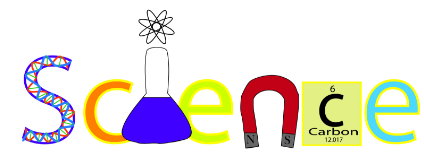 Expectations & ProceduresMrs. Edie Fulton Email: efulton@southseneca.orgTelephone: 607-869-9636 ext. 1248Welcome to Science 7! This year is the first year, of a two year curriculum, that will conclude with the NYS assessment at the end of 8th grade. Taken together, the two years are a survey of life science, earth science, chemical and physical sciences, which previews and sets the stage for high school-level courses in biology, earth science, chemistry, and physics. 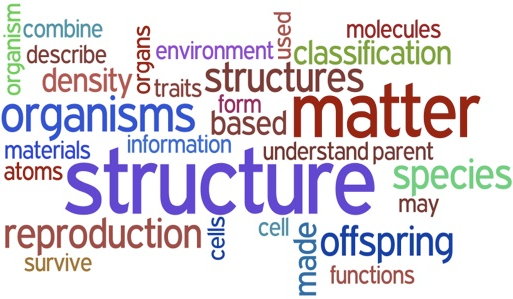 Science 7 - Learning GoalsUnit I – Measurement & Analysis      The Scientific Method      Metric System      Analysis & InquiryUnit II – The Nature of LifeThe MicroscopeII.         Characteristics & Needs of Living ThingsIII.        ClassificationUnit III – The Living Environment      Cell Theory      Cell Structures & Functions       Cell ProcessesUnit IV – Systems: Organ Systems, Skeletal, Muscular & Digestive     Organ Systems     Skeletal System     Muscular System     Digestive SystemUnit V – Systems: Circulatory, Respiratory & Excretory      Circulatory System       Respiratory System       Excretory SystemUnit VI – Systems: Nervous, Endocrine & Immune     Nervous System       Endocrine System       Immune SystemUnit VII – Reproduction & Genetics      Reproductive System      GeneticsUnit VIII – EcologyI.          Changes in Living Things Over TimeII.         Interactions Among Living ThingsCycles in NatureEarth’s Biomes***Sign and Return this Page ONLY!***Science 7Expectations & ProceduresPlease sign and return this sheet only to Mrs. Fulton indicating that you, the parent/guardian, have read and understand the above information. Please keep the rest of the papers in case you ever have any questions or concerns regarding the grading policy/procedures for Science._______________________________________________(Printed Student Name)_______________________________________________(Parent/Guardian Signature)_______________________________________________(Parent Email Address)Thank you and I look forward to a great two years with your student!Edie FultonScience 7&8